The Parish of St Thomas, Lydiate and DownhollandThe Revd Paul Robinson0151 526 0512 or 07518 926086The Revd Dr Alex Baker 07798 702831All Items for inclusion on this sheet need to be given to Stephanie either in writing or by email sthomassteph@btinternet.comService Today – Advent 28.00am BCP Holy Communion11.00am CW Sung EucharistReader: 8am: Ken Fleming  11am: Lynda Hoople Reading: Romans 15.4-13Gospel: Matthew 3.1-12Intercessions: Judy SimonsChalice: Karen Pouton & Dorothy RigbyService next Sunday – Advent 38.00am BCP Holy Communion11.00am CW Sung EucharistReader: 8am: Brenda Brown  11am: Jean Cropper Reading: James 5.7-10Gospel: Matthew 11.2-11Intercessions: Jackie DuffeyChalice: Alan Gardner & Lucy GraddenNOTICESMID-WEEK COMMUNION SERVICES DECEMBERWed 18th Dec	10.00am		St Thomas’ Church		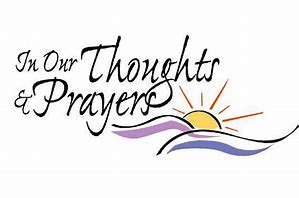 Those who have asked our prayers:  Alex Finnegan, Rose Hayes, Gillian Hutchinson, David McGowan, Jackie Durman, Jeanette Gardner, Mary Potter, Jimmy Cook, Dot Tunstall, Maude Birch, Luke Costello, Sylvia Grisdale, Marion Chin, Lucy Smith, Roger Rathbone, Tracy Waddington.The recently departed: Bert Hannah, Arnold Bain, John Irwin Anniversaries: Elizabeth Ann Wilmot, John Rothwell,Edward Hodgson, Winifred Kirby, John Stanley Winrow,John Edward Williams, Bette Birch, 	Richard Kingsley Holt,Ruby May Nelson, Mary Blundell, Audrey Rose, Peter Dentith, Joyce Barbara Davies, Albert George HobdenIf you have anything that you would like to be included in THE HERALD  then please email Alex or Craig – his email address is herald.stthomas@gmail.com 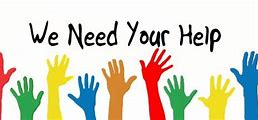 The BOILER has died!!  It cannot be repaired!!We need a new one installed before the onset of winter BUT we don’t have enough funds to pay for it.If anyone can help with a donation, or even with an interest free loan, please have a word with Paul.(All Donations/loans will be treated with the strictest confidence) INVITATIONPaul’s Licensing Service at St Anne’s, Shandon in Cork will be on SUNDAY 19TH JANUARY AT 4PM.Followed by refreshments at the Maldron HotelThe address for the church is:-St Anne’s Church, Church StreetShandon, Cork CityT23 YN88Phone: (+353) 21 450 5906Email: rsvp@stanneshandon.ieCan you please let the wardens know (in Ireland) if you are intending to be at the service & staying for the refreshments.SUPPORTING THE HOMELESS THIS ADVENT & CHRISTMASThis year we are supporting Charities that reach out to help people who are homeless.  We are collecting NEW hats, gloves, scarves, socks (especially thermal ones).a collection box will be at the back of church from the 1st – 22nd December.Thank you for your support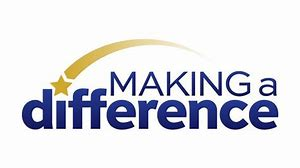 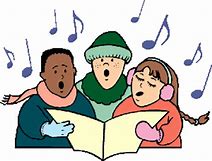 ECUMENICAL CAROL SERVICE AT ST THOMAS’Thursday 19th December at 7pm(Please support this service as we share with other Christians in our community)Stephanie you may have notices for inclusionWed 11th Dec	9.00am		St Thomas’ SchoolWed 11th Dec	11.00am 	Haskayne SchoolThurs 12th Dec	9.15am		St Cuthbert’s School